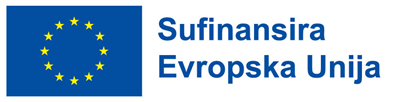 JAVNI KONKURS za mobilnost nastavnog i nenastavnog osoblja u svrhu izvođenja nastave ili pohađanja obuke u okviru Erasmus+ programaKA171 REGION ZAPADNI BALKAN – UNIVERZITET EDUCONS – NOVI SAD - SRBIJAOPŠTE INFORMACIJEPERIOD MOBILNOSTITRAJANjE MOBILNOSTIKO MOŽE DA SE PRIJAVI?SVRHA MOBILNOSTGDE SE IDE NA MOBILNOST?ROK ZA PRIJAVUERASMUS+ FINANSIJSKA PODRŠKAŠTA JE POKRIVENO STIPENDIJOM?ŠTA NIJE POKRIVENO STIPENDIJOM?IZNOS FINANSIJSKE PODRŠKEMOGUĆNOST ZA DODATNA FINANSIJSKA SREDSTVAPRIJAVA NA KONKURS POTREBNA DOKUMENTA NAČIN PRIJAVESELEKCIJA KANDIDATAKRITERIJUMI SELKCIJEPROCES SELEKCIJEREZULTATI KONKURSAPOSTUPAK ŽALBESve dodatne informacije o Erasmus+ program, mogućnostima, aktuelnom konkursu, potrebnoj dokumentaciji i načinu prijave, obavezama i pravima učesnika mobilnosti, zainteresovani mogu dobiti putem maila FPEbar@gmail.com Do kraja kalendarske 2024. godine5 danaNastavno i nenastavano osoblje koje je po osnovu ugovora o radu zaposleno na Univerzitetu Adriatik Bar.Izvođenja nastave ili pohađanja obukeUniverzitet Educons, Sremska Kamenica – Novi Sad, Srbija www.educons.edu.rs20. februar 2024. godineTroškovi boravka i putaObavezno zdravstveno osiguranje tokom perioda mobilnosti uključujući i dane putaZa troškove boravka - 140 eura po danu (bruto iznos)Putni troškovi koji se računaju prema kalkulatoru razdaljine Evropske komisije:- 23 eura za rastojanje 0 – 99km- 180 eura za rastojanje 100-499kmGreen Travel – Učesnici koja se za prevozno sredstvo opredijele za voz ili autobus ostvaruju pravo na iznos od 210 eura za rastojanje 100-499kmOsobe sa invaliditetom mogu da ostvare pravo na refundaciju prihvatljivih troškova nastalih tokom perioda mobilnostiPrijavni formular Pozivno pismoPredlog Ugovora o mobilnosti u svrhu izvođenja nastave ili Ugovora o mobilnosti u svrhu pohađanja obukeSkenirana prva strana pasošaPrijave se dostavljaju elektonskim putem na mail FPEbar@gmail.com u PDF format najkasnije do 20. februara 2024. godine. Neblagovremene i nepotpune prijave neće se uzimati u razmatranje.Izbor kandidata vrši se u skladu sa utvrđenim Kriterijumima selekcije kandidata za učešće u mobilnosti:Kvalitet i relevantnost sadržaja predloženog nastavnog programa/plana rada (Ugovor o mobilnosti) – Relevantnost predloženog nastavnog programa/plana rada za profesionalni razvoj kandidata, kurikuluma, sticanja dodatnih nivoa stručnosti, veština i znanja (očekivani ishodi i uticaj); opšti ciljevi imotivacija kandidata; doprinosu ostvarivanja strateških ciljeva univerziteta kao što su internacionalizacija i modernizacija (dodatna vrijednost mobilnosti) – do 60 bodovaDosadašnji doprinos kandidata internacionalizaciji svoje institucije – do 10 bodovaDosadašnje učešće u Erasmus mobilnosti - do 10 bodovaMobilnost predviđa promociju univerziteta - do 10 bodovaRavnomjerna zastupljenost naučnih oblasti u okviru pojedinačnog projekta - do 10 bodovaKomisija Univerziteta Adriatik pošaljioca će izvršiti pre-selekciju studenata prema definisanim kriterijuma i, u skladu sa finansijskim sredstvima koje ima na raspolaganju, komisija za izbor kandidata Univerziteta Educons donosi odluku o konačnom izboru studenata.Odluka o izboru biće objavljena na veb stranici Univerziteta. Svi kandidati će biti obavješteni o rezultatima javnog poziva sa mogućnošću uvida u sopstvenu prijavu.Кandidati koji imaju primjedbe na proces selekcije i rezultate konkursa u okviru Erasmus+ programa, imaju pravo da podnesu žalbu. Žalba se podnosi Rektoru Univerziteta Educons putem elektronske pošte mejlom na adresu aauc@educons.edu.rs, najkasnije u roku od 5 dana od objavljivanja rezultata konkursa.  Odluku o podnijetoj žalbi donosi Rektor od najkasnije 5 dana od dana prijema žalbe.  Rektor može potvrditi, preinačiti ili ukinuti odluku. Odluka Rektora je konačna, i objavljuje se na veb stranici Univerziteta Educons i dostavlja podnosiocu žalbe.